Moth wings as a sound absorber metasurfaceSupplementary information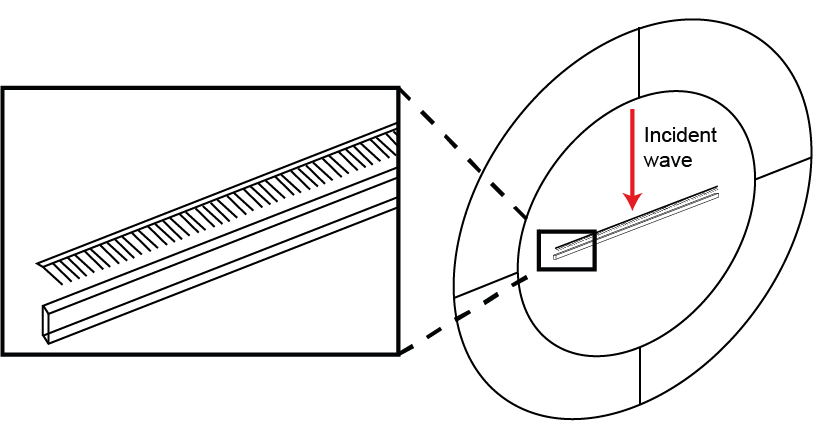 Supplementary figure 1: Scale array model to calculate the reflection directionality. The model contains a single 8 mm long row of scales with average dimensions enclosed in a disc-shaped air domain modelling the dorsal bald, dorsal ensonified condition.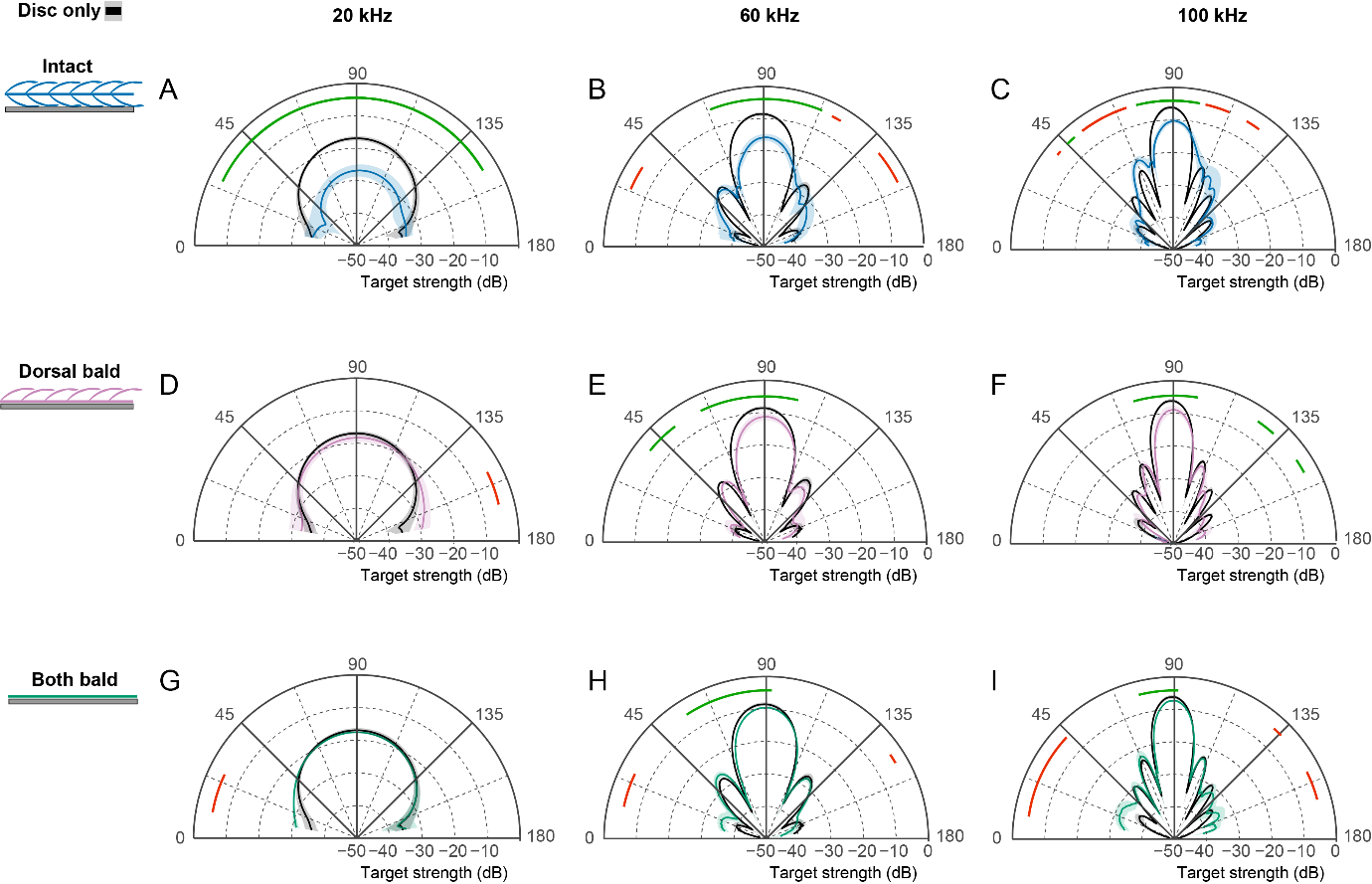 Supplementary figure 2: Target strength directionality at 20, 60 and 100 kHz (n = 5) between a metal disc (orange) and a wing covered disc (blue) when ensonified from the ventral surface, comparing A-C ‘Intact’, D-F ‘Dorsal bald’, G-I ‘Both bald’. Shaded areas represent standard error. Coloured lines indicate significant pairwise differences (p≤0.05; green lines = treatment is significantly less than metal disc, red line = metal disc is significantly less than treatment).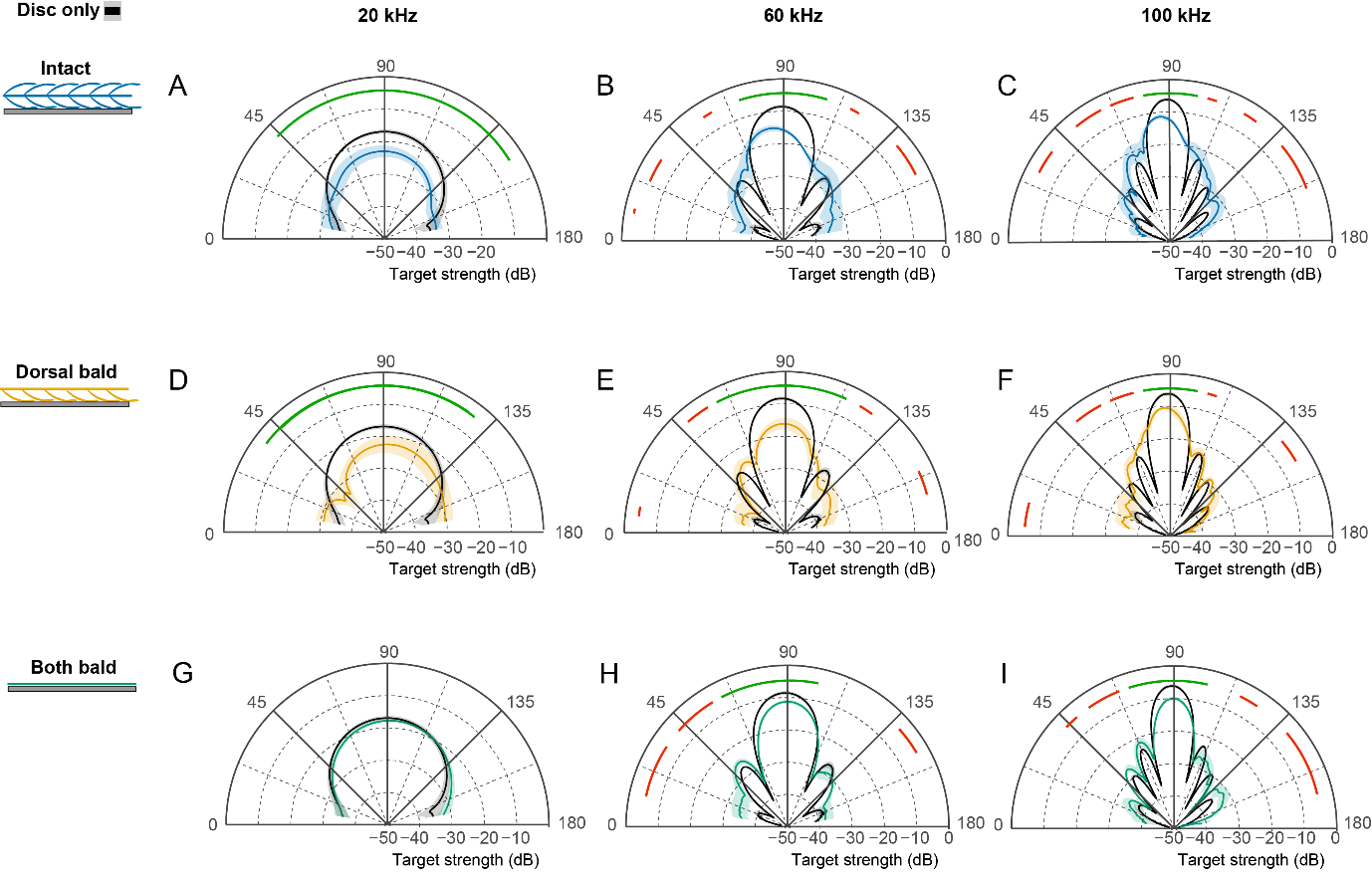 Supplementary figure 3: Target strength directionality at 20, 60 and 100 kHz (n = 5) between a metal disc (orange) and a wing covered disc (blue) when ensonified from the dorsal surface, comparing A-C ‘Intact’, D-F ‘Dorsal bald’, G-I ‘Both bald’. Shaded areas represent standard error. Coloured lines indicate significant pairwise differences (p≤0.05; green lines = treatment is significantly less than metal disc, red line = metal disc is significantly less than treatment).Supplementary table 1: Morphometrics of scale layers and individual scales taken from the target wing section (n = 25 for scale morphometrics; five scales each from five moth individuals; n = 5 for layer thickness; one measurement from each wing section).Dorsal surfaceBase scalesCover scalesLayer thickness (µm)Scale length (µm) 143.29±15.25201.86±8.42321.00±16.44578.06±62.12Scale width (µm) 133.94±8.8225.76±2.49Aspect ratio 1.53±0.1325.44±2.80Inter-ridge distance (µm) 1.74±0.041.78±0.03Cross-rib distance (µm) 1.07±0.051.13±0.06Ventral surfaceBase scalesCover scalesLayer thickness (µm)Scale length (µm) 155.46±6.57200.94±4.24342.79±17.96833.15±61.28Scale width (µm) 110.19±5.0714.61±1.77Aspect ratio 1.89±0.2759.96±13.72Inter-ridge distance (µm) 1.81±0.021.79±0.03Cross-rib distance (µm) 1.04±0.051.09±0.04